«Утверждаю»Директор школы № ________________________МКП «Городской комбинат школьного питания»М  Е  Н  Ю  школы №_____На 30 ноября 2020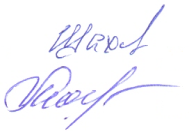 ГЕНЕРАЛЬНЫЙ ДИРЕКТОР                                        А.М.ШАХОВАКАЛЬКУЛЯТОР                                                               А.П.МАЛЫГИНАЗАВ ПРОИЗВОДСТВОМ«Утверждаю»Директор школы № ________________________МКП «Городской комбинат школьного питания»М  Е  Н   Ю  школы №_____На 30 ноября 2020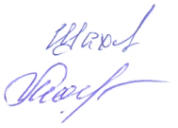 ГЕНЕРАЛЬНЫЙ ДИРЕКТОР                                        А.М.ШАХОВАКАЛЬКУЛЯТОР                                                               А.П.МАЛЫГИНАЗАВ ПРОИЗВОДСТВОМ«Утверждаю»Директор школы № ________________________МКП «Городской комбинат школьного питания»М  Е  Н   Ю  школы №_____На 1 декабря 2020ГЕНЕРАЛЬНЫЙ ДИРЕКТОР                                        А.М.ШАХОВАКАЛЬКУЛЯТОР                                                               А.П.МАЛЫГИНАЗАВ ПРОИЗВОДСТВОМ «Утверждаю»Директор школы № ________________________МКП «Городской комбинат школьного питания»М  Е  Н   Ю  школы №_____На 1 декабря 2020ГЕНЕРАЛЬНЫЙ ДИРЕКТОР                                        А.М.ШАХОВАКАЛЬКУЛЯТОР                                                               А.П.МАЛЫГИНАЗАВ ПРОИЗВОДСТВОМ«Утверждаю»Директор школы № ________________________МКП «Городской комбинат школьного питания»М  Е  Н   Ю  школы №_____На 2 декабря 2020ГЕНЕРАЛЬНЫЙ ДИРЕКТОР                                        А.М.ШАХОВАКАЛЬКУЛЯТОР                                                               А.П.МАЛЫГИНАЗАВ ПРОИЗВОДСТВОМ«Утверждаю»Директор школы № ________________________МКП «Городской комбинат школьного питания»М  Е  Н   Ю  школы №_____На 2 декабря 2020ГЕНЕРАЛЬНЫЙ ДИРЕКТОР                                        А.М.ШАХОВАКАЛЬКУЛЯТОР                                                               А.П.МАЛЫГИНАЗАВ ПРОИЗВОДСТВОМ«Утверждаю»Директор школы № ________________________МКП «Городской комбинат школьного питания»М  Е  Н   Ю  школы №_____На 3 декабря 2020ГЕНЕРАЛЬНЫЙ ДИРЕКТОР                                        А.М.ШАХОВАКАЛЬКУЛЯТОР                                                               А.П.МАЛЫГИНАЗАВ ПРОИЗВОДСТВОМ «Утверждаю»Директор школы № ________________________МКП «Городской комбинат школьного питания»М  Е  Н   Ю  школы №_____На 3 декабря 2020ГЕНЕРАЛЬНЫЙ ДИРЕКТОР                                        А.М.ШАХОВАКАЛЬКУЛЯТОР                                                               А.П.МАЛЫГИНАЗАВ ПРОИЗВОДСТВОМ«Утверждаю»Директор школы № ________________________МКП «Городской комбинат школьного питания»М  Е  Н   Ю  школы №_____На 4 декабря 2020ГЕНЕРАЛЬНЫЙ ДИРЕКТОР                                        А.М.ШАХОВАКАЛЬКУЛЯТОР                                                               А.П.МАЛЫГИНАЗАВ ПРОИЗВОДСТВОМ«Утверждаю»Директор школы № ______________________МКП «Городской комбинат школьного питания»М  Е  Н   Ю  школы №_____На 4 декабря 2020ГЕНЕРАЛЬНЫЙ ДИРЕКТОР                                        А.М.ШАХОВАКАЛЬКУЛЯТОР                                                               А.П.МАЛЫГИНАЗАВ ПРОИЗВОДСТВОМ№ ТТКЭЦккалБЖУНаименование блюдаВыход, гВыход, гЦена, руб.Цена, руб.63-50 9-11-е классы (льготники, платники) -54,63,484,420Сыр Российский1511,9711,9777656,553,74,040,258Яйцо вареное 1 шт.9,369,36898208,75,623,223,6Каша молочная рисовая (крупа рисовая, молоко, сахар-песок, соль йод.)20014,7114,7166337,60,190,0479,11Чай с сахаром (чай, сахар-песок)2001,211,21-116,23,720,37624,73Хлеб йодированный БХП402,432,43-226,53,541,1849,56Банан22723,8223,82701,520,2513,23107,8Итого63,5063,5063-50 1-4-е классы (льготники, платники)-54,63,484,420Сыр Российский2015,9615,96-660,043,60,06Масло сливочное108,068,06898208,75,623,223,6Каша молочная рисовая с маслом (крупа рисовая, молоко, сахар-песок, соль йод., масло слив.)200/518,7418,74513942,012,0417,10Кофейный напиток злаковый (напиток злаковый растворимый ячменный, молоко 3,2%, сахар-песок)2009,459,45-117,23,720,37624,73Хлеб йодированный БХП422,522,52-910024Сок фруктовый в потребительской упаковке1/2008,778,77631,514,8713,63689,49Итого63,5063,50№ ТТКЭЦккалБЖУНаименование блюдаВыход, гВыход, гЦена, руб.Цена, руб.63-50 9-11-е классы (льготники, платники) -54,63,484,420Сыр Российский1511,9711,9777656,553,74,040,258Яйцо вареное 1 шт.9,369,36898208,75,623,223,6Каша молочная рисовая (крупа рисовая, молоко, сахар-песок, соль йод.)20014,7114,7166337,60,190,0479,11Чай с сахаром (чай, сахар-песок)2001,211,21-116,23,720,37624,73Хлеб йодированный БХП402,432,43-226,53,541,1849,56Банан22723,8223,82701,520,2513,23107,8Итого63,5063,5063-50 1-4-е классы (льготники, платники)-54,63,484,420Сыр Российский2015,9615,96-660,043,60,06Масло сливочное108,068,06898208,75,623,223,6Каша молочная рисовая с маслом (крупа рисовая, молоко, сахар-песок, соль йод., масло слив.)200/518,7418,74513942,012,0417,10Кофейный напиток злаковый (напиток злаковый растворимый ячменный, молоко 3,2%, сахар-песок)2009,459,45-117,23,720,37624,73Хлеб йодированный БХП422,522,52-910024Сок фруктовый в потребительской упаковке1/2008,778,77631,514,8713,63689,49Итого63,5063,50№ ТТКЭЦккалБЖУНаименование блюдаВыход, гВыход, гЦена, руб.Цена, руб.20928015,5321,156,63Кюфта по-московски с маслом (говядина, яйцо, лук репч., ркупа рисовая, соль йодир., мука пш., масло раст., масло слив.)80/547,9047,90307187,54,43,9325,33Макаронные изделия отварные (макарон. изд., масло слив., соль йодир.)1507,477,4766775,610,380,1818,2Напиток из шиповника (шиповник, лимон, сахар-песок)2005,695,69-10030,2512,7Хлеб йодированный БХП402,442,44643,1123,3125,5162,86Итого63,5063,50№ ТТКЭЦккалБЖУНаименование блюдаВыход, гВыход, гЦена, руб.Цена, руб.20928015,5321,156,63Кюфта по-московски с маслом (говядина, яйцо, лук репч., ркупа рисовая, соль йодир., мука пш., масло раст., масло слив.)80/547,9047,90307187,54,43,9325,33Макаронные изделия отварные (макарон. изд., масло слив., соль йодир.)1507,477,4766775,610,380,1818,2Напиток из шиповника (шиповник, лимон, сахар-песок)2005,695,69-10030,2512,7Хлеб йодированный БХП402,442,44643,1123,3125,5162,86Итого63,5063,50№ ТТКЭЦккалБЖУНаименование блюдаВыход, гВыход, гЦена, руб.Цена, руб.63-50 9-11-е классы     (льготники, платники)985731,035,744,2Закуска из стручковой фасоли, моркови и лука (фасоль стручковая, морковь, лук)7017,4017,40626199,412,2911,2612,35Котлета рыбная с соусом белым основным (рыба свежая, хлеб, сухари панир., масло раст., соль йодир., соус белый основной)80/3032,4732,476041362,883,87522,36Картофель отварной (картофель, соль йод.)1509,89,843256,40,240,01713,76Чай с лимоном (чай, сахар-песок, лимон)200/42,332,33-621,870,2512,75Хлеб йодированный БХП251,501,50526,818,3121,14265,42Итого63,5063,5063-50 1-4-е классы     (льготники, платники)-6,60,420,061,14Огурцы свежие порциями6013,3513,35626199,412,2911,2612,35Котлета рыбная с соусом белым основным (рыба свежая, хлеб, сухари панир., масло раст., соль йодир., соус белый основной)80/3032,4732,476041362,883,87522,36Картофель отварной (картофель, соль йод.)1509,89,8603291,551,452,17Чай с молоком (чай, молоко)50/1505,905,90-822,4703316,8Хлеб йодированный БХП331,981,9845319,6149,64554,82Итого63,5063,50№ ТТКЭЦккалБЖУНаименование блюдаВыход, гВыход, гЦена, руб.Цена, руб.63-50 9-11-е классы     (льготники, платники)985731,035,744,2Закуска из стручковой фасоли, моркови и лука (фасоль стручковая, морковь, лук)7017,4017,40626199,412,2911,2612,35Котлета рыбная с соусом белым основным (рыба свежая, хлеб, сухари панир., масло раст., соль йодир., соус белый основной)80/3032,4732,476041362,883,87522,36Картофель отварной (картофель, соль йод.)1509,89,843256,40,240,01713,76Чай с лимоном (чай, сахар-песок, лимон)200/42,332,33-621,870,2512,75Хлеб йодированный БХП251,501,50526,818,3121,14265,42Итого63,5063,5063-50 1-4-е классы     (льготники, платники)-6,60,420,061,14Огурцы свежие порциями6013,3513,35626199,412,2911,2612,35Котлета рыбная с соусом белым основным (рыба свежая, хлеб, сухари панир., масло раст., соль йодир., соус белый основной)80/3032,4732,476041362,883,87522,36Картофель отварной (картофель, соль йод.)1509,89,8603291,551,452,17Чай с молоком (чай, молоко)50/1505,905,90-822,4703316,8Хлеб йодированный БХП331,981,9845319,6149,64554,82Итого63,5063,50№ ТТКЭЦккалБЖУНаименование блюдаВыход, гВыход, гЦена, руб.Цена, руб.-66,10,087,250,13Масло сливочное108,068,066361446,413,00,22Сосиска молочная отварная с соусом красным основным (сосиска молочная)60/2032,5832,586322248,25,3535,9Гарнир каша гречневая  рассыпчатая (крупа гречневая, масло слив.)15011,6511,65645920,3320,15922,28Компот из свежих яблок и изюма с вит С (яблоки, изюм, лимон. кислота, аскорб кислота)2009,989,98-621,870,2512,75Хлеб йодированный БХП251,501,50588,116,88226,00971,28Итого63,5063,50№ ТТКЭЦккалБЖУНаименование блюдаВыход, гВыход, гЦена, руб.Цена, руб.-66,10,087,250,13Масло сливочное108,068,066361446,413,00,22Сосиска молочная отварная с соусом красным основным (сосиска молочная)60/2032,5832,586322248,25,3535,9Гарнир каша гречневая  рассыпчатая (крупа гречневая, масло слив.)15011,6511,65645920,3320,15922,28Компот из свежих яблок и изюма с вит С (яблоки, изюм, лимон. кислота, аскорб кислота)2009,989,98-621,870,2512,75Хлеб йодированный БХП251,501,50588,116,88226,00971,28Итого63,5063,50№ ТТКЭЦккалБЖУНаименование блюдаВыход, гВыход, гЦена, руб.Цена, руб.63-50   9-11-е классы     (льготники, платники)774212,711,4315,556,576Биточки паровые с маслом (говядина, хлеб пшен.,  молоко, масло раст.,соль йодир., масло слив.)80/741,7241,72371132,33,064,4320,04Пюре картофельное (картофель, молоко, масло слив., соль йод.)15011,0411,04902750018,75Кисель витаминизированный (кисель из концентрата, вода)2008,558,55-621,870,2512,75Хлеб йодированный БХП251,501,5048216,3620,2358,116Итого63,5063,5063-50   1-4-е классы     (льготники, платники)-660,043,60,06Масло сливочное108,068,06774212,711,4315,556,576Биточки паровые (говядина, хлеб пшен.,  молоко, масло раст., соль йодир.)8036,0836,085522033,64,736,4Рис отварной (рис, масло сл., соль йодир)1508,478,47902750018,75Кисель витаминизированный (кисель из концентрата, вода)2008,558,55-10030,2512,7Хлеб йодированный БХП392,342,34656,718,0724,174,486Итого63,5063,50№ ТТКЭЦккалБЖУНаименование блюдаВыход, гВыход, гЦена, руб.Цена, руб.63-50   9-11-е классы     (льготники, платники)774212,711,4315,556,576Биточки паровые с маслом (говядина, хлеб пшен.,  молоко, масло раст.,соль йодир., масло слив.)80/741,7241,72371132,33,064,4320,04Пюре картофельное (картофель, молоко, масло слив., соль йод.)15011,0411,04902750018,75Кисель витаминизированный (кисель из концентрата, вода)2008,558,55-621,870,2512,75Хлеб йодированный БХП251,501,5048216,3620,2358,116Итого63,5063,5063-50   1-4-е классы     (льготники, платники)-660,043,60,06Масло сливочное108,068,06774212,711,4315,556,576Биточки паровые (говядина, хлеб пшен.,  молоко, масло раст., соль йодир.)8036,0836,085522033,64,736,4Рис отварной (рис, масло сл., соль йодир)1508,478,47902750018,75Кисель витаминизированный (кисель из концентрата, вода)2008,558,55-10030,2512,7Хлеб йодированный БХП392,342,34656,718,0724,174,486Итого63,5063,50